Полицейские  привлекли к ответственности более 200 водителей, не соблюдавших очередность проездаС начала текущего года сотрудники госавтоинспекции Ленинска-Кузнецкого привлекли к ответственности около 200 водителей, не соблюдавших очередность проезда перекрестков. Данное правонарушение является одной из основных причин дорожно-транспортных происшествий в черте населенных пунктов. Кодексом Российской Федерации об административных правонарушениях за нарушение правил проезда перекрестков предусмотрено наказание в виде штрафа в размере 1 000 рублей.Госавтоинспекция напоминает, что при проезде перекрестков следует руководствоваться требованиями сигналов светофоров, а при их отсутствии – знаками приоритета. При повороте налево или развороте водители должны уступить дорогу встречным транспортным средствам, движущимся в прямом направлении либо направо. Если сигнал светофора или регулировщика разрешает одновременно движение трамваю и безрельсовым транспортным средствам, то трамвай имеет преимущество независимо от направления его движения.Водитель, заехавший на перекресток на разрешающий сигнал светофора, должен выехать с него независимо от сигнала светофора на выходе. При этом автомобилисты, которым загорелся разрешающий сигнал, обязаны  уступить дорогу транспорту, завершающему движение через перекресток, и пешеходам, завершающим переход проезжей части.Двигаясь по второстепенной дороге, необходимо предоставить преимущество транспорту, приближающемуся по главной. На перекрестках равнозначных дорог автомобилисты обязаны уступить дорогу транспортным средствам, приближающимся справа. Трамвай в таких случаях имеет преимущество перед автомобилями, независимо от направления движения.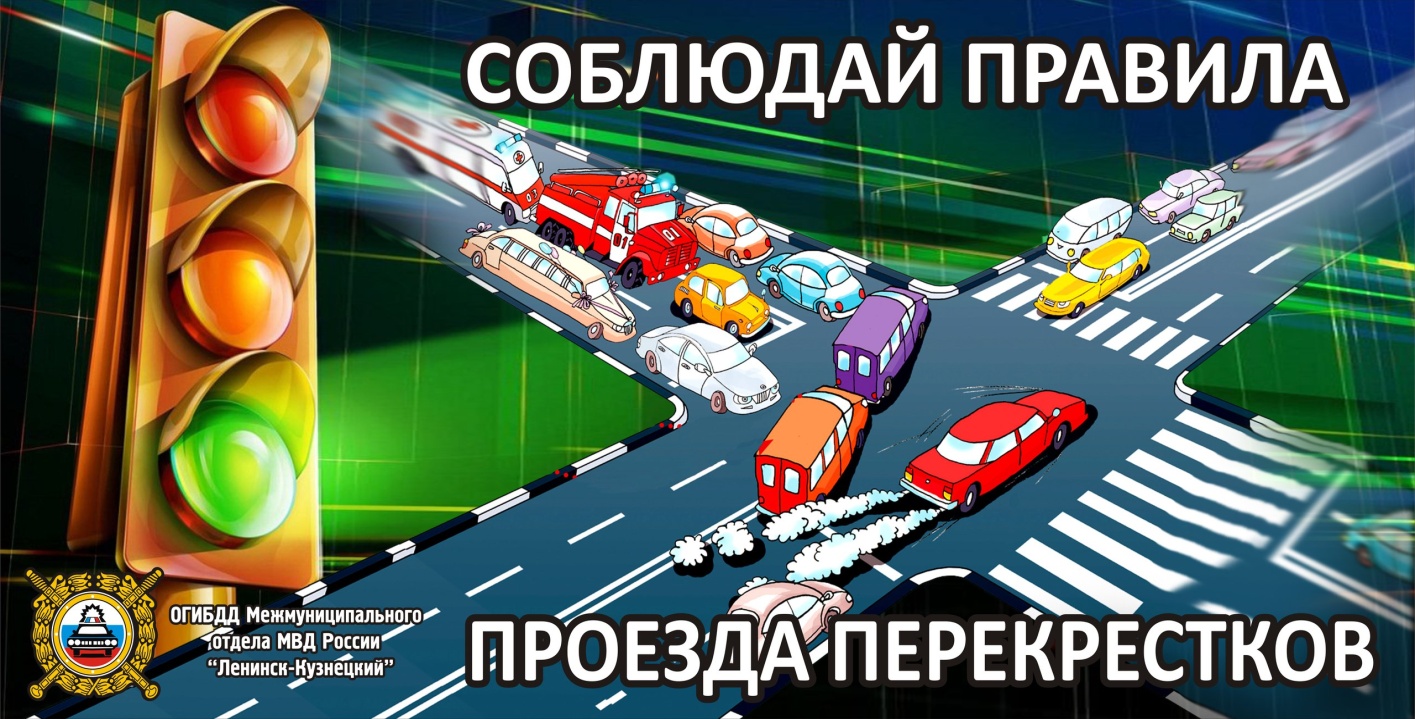 